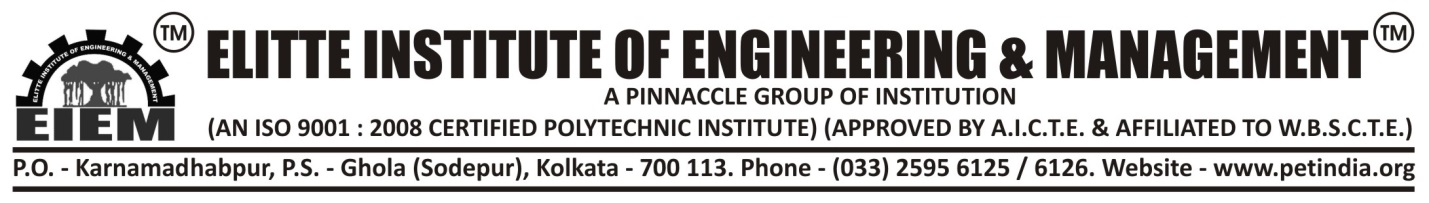 					N O T I C E Ref : EIEM-PET/Trg/Notice/2020-21/						Dt : 08.02.2021Sub : Training & Project fees for the 3rd year students of EIEM This is in continuation of this office notice dated 14.01.2021 for depositing Training & Project fees in respect of the students of 5th Semesters, wherein the last date was 5th Feb. 2021. Competent Authority is pleased to inform that those who could not pay the specified amount by 5th must pay the same positively by 12th Feb. 2021 (Friday) to further proceed for training arrangement by us. 									(Principal)						for Elitte Institute of Engineering & Management Distribution : All eligible students of 5th Semester through College Website Web Manager / Accounts OfficerCC ; Director (A&HR) / Director (O) 